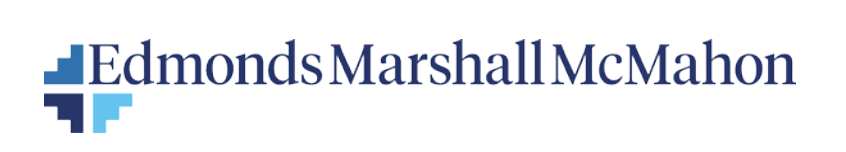 Modern Slavery Act 2015This statement is made pursuant to section 54(1) of the Modern Slavery Act 2015 ('the Act') and constitutes our slavery and human trafficking statement. Edmonds Marshall McMahon (EMM) has zero-tolerance approach to modern slavery and are committed to acting ethically and with integrity in all our business dealings and relationships.  We are committed to ensuring modern slavery is not taking place anywhere in our businesses or supply chains and are reviewed regularly.  EMM requires the same high standards from all of its contractors, suppliers and other business partners and expects them to respect and share the firm's values and to hold their own suppliers to the same high standards by implementing effective systems and controls to prevent slavery and human trafficking entering its own business and supply chains. We are committed to ensuring that the services we provide do not facilitate or assist slavery and human trafficking in any way. Our people are expected to be vigilant to this risk and are encouraged to voice any concerns openly as soon as they become aware of them under our Anti-Slavery and Human Trafficking and/or Whistleblowing Policies. During the financial year we reviewed our systems and controls to ensure that they are achieving their objectives and concluded that members of staff involved in procurement are highly aware of the firm's approach and the standards we expect from all suppliers. 